Early Career Scientist Award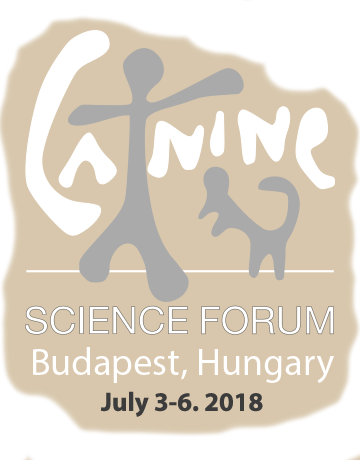 6th Canine Science Forum, BudapestAPPLICATION FORMFull name of candidateTitleCurrent position AffiliationDate (month – year) of obtainment of PhD or equivalent degreeTitle of proposed talk Abstract (Max 500 words) of the proposed talkTitle of the research project related to the talkProject Founding SourcesRole of the candidate in the research project